PACT                                                                                                                                                 (Parents and Children Together)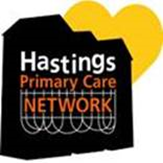 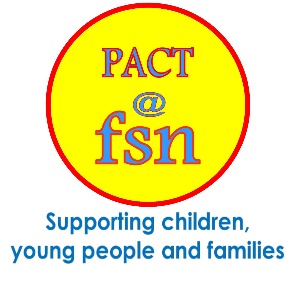 Providing Early Years support groups for families with pre-school children including access to FSN’s food pantry, and promotion of current health programmesFor Office Use OnlyParent/Carer Names:Parent/Carer        Tel No:Parent/Carer        Tel No:Parent/Carer        Tel No:Parent/Carer Address:Parent/Carer Email:Parent/Carer Email:Parent/Carer Email:Child Name:Date of Birth:Date of Birth:Date of Birth:Child Name:Date of Birth:Date of Birth:Date of Birth:Child Name:Date of Birth:Date of Birth:Date of Birth:Other agencies working with family:Agency contact details:Agency contact details:Agency contact details:Referrers Name:Referrers Tel No:Referrers Tel No:Referrers Tel No:Referrers Job Title:Referrers Email:Referrers Email:Referrers Email:Reason for ReferralReason for ReferralReason for ReferralReason for ReferralReason for ReferralReason for ReferralReason for ReferralReason for ReferralReason for ReferralWellbeingWellbeingPeer SupportPeer SupportSocialisationSocialisationHealthHealthLonelinessLonelinessFamily IssuesFamily IssuesSafeguarding Safeguarding Safeguarding Safeguarding Safeguarding Safeguarding Safeguarding Safeguarding Safeguarding Child Protection PlanChild Protection PlanChild in Need PlanChild in Need PlanLooked After ChildLooked After ChildHealthHealthHealthHealthHealthHealthHealthHealthHealthParentParentPhysical DisabilityPhysical DisabilityPhysical DisabilityNeuro Diverse Neuro Diverse Child(ren)Child(ren)Physical DisabilityPhysical DisabilityPhysical DisabilityNeuro Diverse Neuro Diverse Date Referral ReceivedPR Number